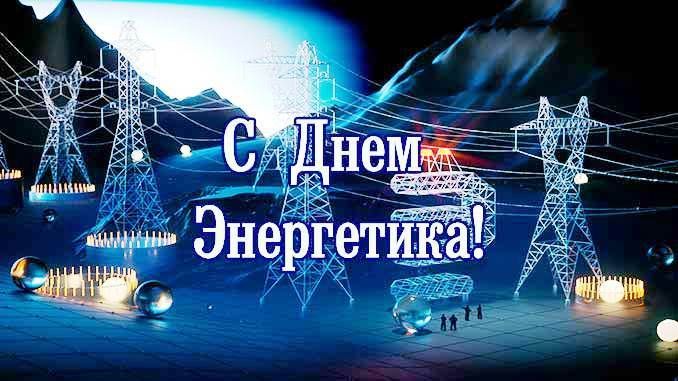 Уважаемые  коллеги!От имени  Свердловской областной организации и от себя лично примите  самые теплые   поздравления с Днем энергетика!Эта дата - не просто  профессиональный праздник.Она объединяет сотни тысяч надежных и  ответственных профессионалов, которые ежедневно выполняют свой долг ради того,чтобы дарить  людям свет среди ночи и тепло среди зимы.Пусть самый короткий день в году несет в себе свет веры и добра, заряжает оптимизмом, радостью и энергией созидания! Мира, здоровья и благополучия!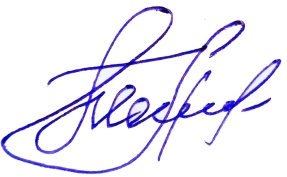 Председатель СвердлОО ВЭП                             А.П. Мельников22 декабря 2023г.